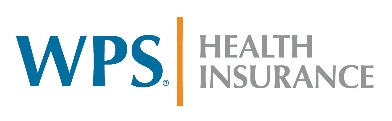 WPS CORRECTED CLAIM FORM(ONE CLAIM PER FORM)THIS FORM CAN ONLY BE USED FOR CORRECTIONS TO PAID OR PARTIALLY PAID SERVICES – IF CLAIM WAS DENIED IN FULL, SUBMIT AS A NEW CLAIM TO WPSClaims denied in full for reason code as duplicate, please contact the appropriate WPS Contact Center listed below for resolution.YOU MUST CHECK AND COMPLETE ALL BOXES THAT ARE APPLICABLE AND ATTACH YOUR PROVIDER REMITTANCE ADVICE – IF NOT COMPLETED, THE FORM WILL BE RETURNED. CLAIM PARTIALLY PAID AND PARTIALLY DENIED WITH REASON CODE ‘FAE’	AUTHORIZATION MUST BE UPDATED PRIOR TO SUBMISSION OF CORRECTED CLAIM FORM MEDICARE OR OTHER INSURANCE HAS MADE AN ADJUSTMENT TO A PRIOR PAYMENT	REPROCESS THE PAID CLAIM USING THE ATTACHED MEDICARE OR OTHER INSURANCE EOB INCREASE	OR   DECREASE CHANGE TO:	REASON FOR CHANGE: ____________________________________________________BILLING PROVIDER NAME:TAX ID (EIN or SSN):BILLING ADDRESS:BILLING ADDRESS:PHONE NUMBER:MEMBER/PARTICIPANT ID:MEMBER /PARTICIPANT (LAST NAME, FIRST NAME):ORIGINAL CLAIM NUMBER:If not provided, this form will be returned.BILLED AMOUNTORIGINAL AMOUNTNEW AMOUNTUNITS BILLEDORIGINAL UNITSNEW UNITSDATE OF SERVICEORIGINAL DATENEW DATEAUTHORIZATIONORIGINAL AUTHNEW AUTHCPT/HCPCS/REVORIGINAL CODENEW CODEBureau of Children’s Services CLTS Waiverc/o WPS Health InsuranceP.O. Box 211597Eagan, MN 55121 (877) 298-1258Family Carec/o WPS Health InsuranceP.O. Box 211595Eagan, MN 55121 (800) 223-6016